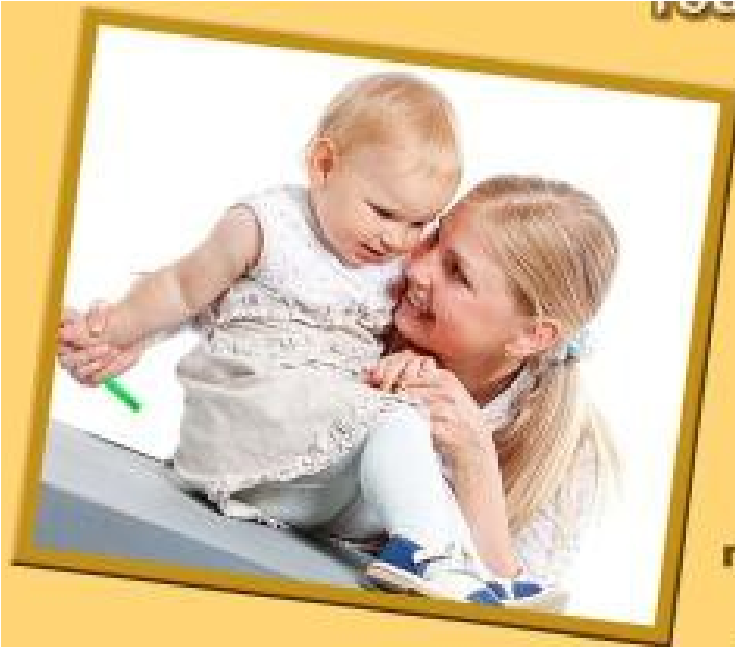 Советы по развитию речи малышей для занятых мам.Нам упорно внушают, что чтобы развивать ребенка надо обязательно проводить с ним «уроки» почти как в школе, относиться к этому серьезно, водить в студии раннего развития и тратить деньги на множество развивающих игр, игрушек и «учебников» для малышей. Это миф!Речь ребенка прекрасно развивается в интересном для малыша общении, которое можно организовать дома по ходу обычной жизни без лишних затрат денег, времени и сил.Предлагаю идеи по созданию развивающей речевой среды дома:Совет 1. В общении с детьми старше 3 лет чаще употребляйте в своей речи обобщающие слова – понятия (овощи, фрукты, ягоды, транспорт, одежда, обувь, головной убор, посуда, мебель, животное, домашнее животное, дикое животное, растение, инструмент и т.п.).Например, «Поставь обувь на место. Давай расставим посуду на столе – какую посуду поставим для завтрака? Какой транспорт ты видел на прогулке с бабушкой? Отгадай, из каких фруктов приготовлен компот? Отгадай, какие овощи я купила в магазине.  Давай положим одежду на место. Помоги папе достать инструменты».Исследования доказывают, что лучше всего и без труда усваивают обобщающие слова дети, которые часто их слышат от близких взрослых в повседневной жизни.Совет 2. Важно, чтобы ребенок сам анализировал, сравнивал, делал выводы и открытия и отражал в своей речи свои собственные мысли, а не запоминал — воспроизводил мысли взрослых.Например, абсолютно бесполезно заучивать по книге, что «свекла и морковка – это овощи, а яблоко и груша – фрукты». Лучше сделать так, чтобы малыш сам для себя открыл, чем отличаются овощи и фрукты.Для этого давайте купим в магазине вместе с ребенком несколько настоящих овощей для супа и салата, по дороге домой обсудим с малышом, чем эти овощи отличаются друг от друга (по размеру, по цвету, по вкусу, по форме, по характеру поверхности – гладкий или нет).  Потом вместе с ребенком выложим все овощи, рассмотрим их и найдем, чем они похожи друг на друга. И выведем вместе с малышом свое собственное определение – что такое овощи.Вопрос к ребенку, который нам поможет – чем похожи друг на друга все овощи? Например, все овощи похожи друг на друга тем, что:а) растут на огороде на земле или в земле,б) их выращивают люди, сами по себе они не растут,в) овощи съедобные — из них готовят супы, пюре, рагу и т.д.Сделайте вместе с малышом вывод – какие растения называются овощами.Затем понадобится лишь закрепить представления ребенка по ходу жизни, задавая вопросы типа «Отгадай, из каких овощей я сварила суп?», «Какие овощи принес папа из магазина?», «Я загадала овощ, отгадай, какой?». И еще — поиграть в магазин, где ребенку надо будет выложить овощи и фрукты на разные прилавки.Аналогичным образом можно обсудить с ребенком и другие обобщающие слова (мебель, посуда, одежда и т.д.) и уточнить их. Совет  3. Чаще сравнивайте вместе с ребенком предметы друг с другом.Совершенно не нужно покупать для этого специальные картинки.Можно по дороге в детский садик сравнить свою куртку и комбинезон ребенка – чем они похожи и чем отличаются. Сравнивайте детали, их форму, размер, цвет, материал.Например, «У Ваниного комбинезона есть капюшон, а у маминой куртки капюшона нет. Куртка короткая, а комбинезон длинный. У куртки высокий воротник, а у комбинезона низкий воротник. У комбинезона есть манжеты, а у куртки нет» и т.д. Аналогично в следующий раз сравните обувь (ботинки и сапоги). Можно сравнить два дома, мимо которых Вы проходите (сколько этажей и подъездов, какие окна и балконы, что находится на первом этаже и т.д.). Во время приготовления обеда сравните кастрюлю и сковороду, чашку и стакан, назовите их части, форму, цвет, материал, назначение. На прогулке сравните троллейбус и автобус, грузовую и легковую машину, ель и сосну, березу и дуб.Подобные задания развивают не только речь, но и внимание, восприятие, мышление ребенка.Совет 4. Помните, что развивается то, что тренируется. Поэтому чаще спрашивайте ребенка о его планах, переживаниях, просите рассказать об интересных случаях из его опыта.По дороге в детский сад, к бабушке или в гости спросите, чем он хочет заняться, как будет играть, с какими игрушками, какие игрушки ему больше нравятся и почему, а какие – меньше. Утром – попросите рассказать сон, который ему снился или вечером придумать интересный сон. Обсудите, как он хочет провести выходные, какие игрушки ему понадобятся на прогулку, как он собирается поиграть.А вечером после садика обязательно поинтересуйтесь не тем, что он ел, а тем, как прошел день, что было интересное, что его огорчило, что порадовало, что удивило, с кем и во что он играл, что узнал и чему научился. Папе вечером расскажите вместе с малышом о событиях дня, о книжках, которые Вы читали (перескажите самый интересный и полюбившийся фрагмент).Так ребенок будет незаметно учиться последовательно, связно и понятно для собеседника излагать свои мысли и рассказывать о событиях из личного опыта.Совет 5. Если ребенку трудно рассказывать о событии из личного опыта, помогите ему наводящими вопросами (с чего всё началось? Что случилось дальше? Что сказал…? Что ты ему ответил? Игорь расстроился? А ты? Чем всё закончилось?). Или дайте начало фразы, а ребенок ее продолжит: «Мне очень понравилось, как… Я огорчился, когда…Мы прочитали книжку о …». Сначала малыш будет рассказывать с помощью Ваших «опор», потом Вы заметите, что опоры ему больше не нужны – он научился строить высказывание.Желаю Вам успехов и радости общения с Вашими детьми! 